KEMENTERIAN PERHUBUNGAN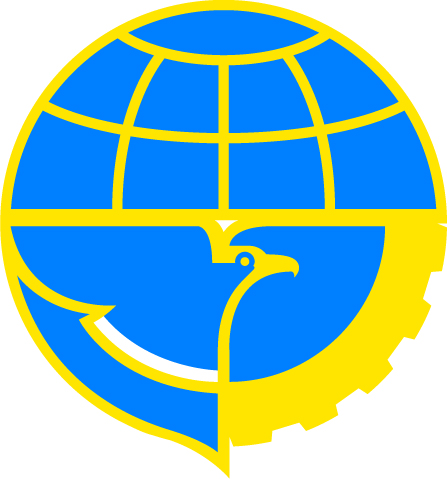 DIREKTORAT JENDERAL PERHUBUNGAN UDARAKANTOR OTORITAS BADARA WILAYAH IV		 	PEJABAT PENGELOLA INFORMASI DAN DOKUMENTASI (PPID) UTAMA	Alamat	 :Jl. Juanda No. 1 Tuban Kuta Badung	   TELP/FAX 0361-9351710 / 9355345	Website: www.otoritasbandara.info	                 EMAIL	:  bali@otoritasbandara.infoTANDA TERIMA INFORMASIBadung,…………………………….No. Pendaftaran:Nama:Alamat:Pekerjaan:NPWP:Nomor telpon:E-mail:Rincian Informasi yang dibutuhkan:Tujuan Penggunaan Informasi:Cara memperoleh Informasi:Melihat/ Membaca/ Mendengarkan/ Mencatat:Mendapatkan copy salinan (hard copy)Mendapatkan soft copyCara Mendapat salinan Informasi:Mengambil langsung:Kurir :Pos:Faximili:E-mailInformasi Diterima pada:Hari       :Hari       :Hari       :Tanggal :Tanggal :Tanggal :Petugas Pelayanan InformasiPemohon Informasi____________________________               NIP.                                ___________________                               